УКРАЇНАПОЧАЇВСЬКА  МІСЬКА  РАДАСЬОМЕ  СКЛИКАННЯ  ДВАДЦЯТЬ ВОСЬМА  СЕСІЯРІШЕННЯ«  » лютого  2018 року								 проектм. ПочаївПро затвердження  Програми по створенню належних умов обслуговуванняплатників податків при Кременецькій об’єднаній державній податковій інспекціїГоловного управління ДФС у Тернопільській області на 2018-2019рокиЗ метою задоволення потреб населення у підвищенні якості та забезпеченні комфортних умов обслуговування  платникам податків, враховуючи пропозицію постійної комісії з питань соціально-економічного розвитку, інвестицій та бюджету керуючись п. 22 ст.26 Закону України « Про місцеве самоврядування в Україні» сесія Почаївської міської ради вирішилаВИРІШИЛА:1.Затвердити Програму по створенню належних умов обслуговування платників податків при Кременецькій об’єднаній державній податковій інспекції Головного управління ДФС у Тернопільській області на 2018-2019 роки.3. Контроль за виконанням даного рішення покласти на постійну комісію з питань соціально-економічного розвитку, інвестицій та бюджету. Чубик А.В.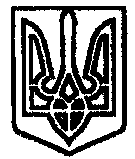 